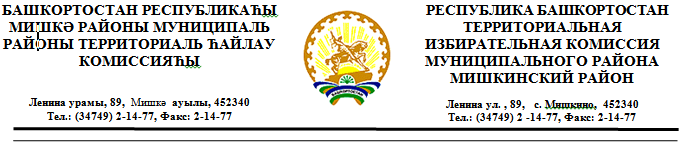 РЕШЕНИЕ   от 27 июня 2020 года                                                                           № 130/3Об утверждении образцов заполнения подписных листов при проведении дополнительных выборов депутатов Советов сельских поселений Большесухоязовский  сельсовет муниципального района Мишкинский  район Республики Башкортостан одномандатному избирательному округу№4, Ирсаевский  сельсовет муниципального района Мишкинский  район Республики Башкортостан одномандатному избирательному округу №8 на 13 сентября 2020 годаВ соответствии с пунктом 10 статьи 23, пунктом 8.1 статьи 37, приложением №5 Федерального закона «Об основных гарантиях избирательных прав и права на участие в референдуме граждан Российской Федерации», с частью 9 статьи 20 Кодекса Республики Башкортостан о выборах территориальная избирательная комиссия муниципального района Мишкинский район Республики Башкортостан решила : 1. Утвердить образцы заполнения следующих подписных листов:  1.1) дополнительных выборов депутата Совета сельского поселения Большесухоязовский  сельсовет муниципального района Мишкинский  район Республики Башкортостан одномандатному избирательному округу №4 на 13 сентября 2020 года (приложение №1);1.2) дополнительных выборов депутата Совета сельского поселения Ирсаевский  сельсовет муниципального района Мишкинский  район Республики Башкортостан одномандатному избирательному округу №8 на 13 сентября 2020 года (приложение №2);2. Направить настоящее решение в участковые избирательные комиссии   Совета сельского поселения Большесухоязовский  сельсовет муниципального района Мишкинский  район Республики Башкортостан, Совета сельского поселения Ирсаевский  сельсовет муниципального района Мишкинский  район Республики Башкортостан.Приложение №1к решению территориальной избирательной комиссии муниципального района Мишкинский  район Республики Башкортостанот 27 июня 2020 года № 130/3ПОДПИСНОЙ ЛИСТДополнительные выборы депутата Совета сельского поселения Большесухоязовский  сельсовет муниципального района Мишкинский  район Республики Башкортостан одномандатному избирательному округу №4.    Мы, нижеподписавшиеся, поддерживаем ___________________________________________________________________________________________________________________________________________________(самовыдвижение или выдвижение от избирательного объединения с указаниемнаименования избирательного объединения)кандидата в депутаты Совета сельского поселения Большесухоязовский  сельсовет муниципального района Мишкинский  район Республики Башкортостан одномандатному избирательному округу №4_________________________________________________________________, родившегося ______________,                    (фамилия, имя, отчество)                                                                                            (дата рождения)работающего ________________________________________________________________________________,(место работы, занимаемая должность или род занятий; если кандидат является депутатом и осуществляет свои полномочия на непостоянной основе, - сведения об этом с указанием наименования соответствующегопредставительного органа)проживающего  ______________________________________________________________________________.(наименование субъекта Российской Федерации, района, города, иногонаселенного пункта, где находится место жительства)Подписной лист удостоверяю: ______________________________________________________________                           (фамилия, имя, отчество, дата рождения, адрес места жительства <2>, серия и номер паспорта                           или документа, заменяющего паспорт гражданина, с указанием даты его выдачи,                            наименования или кода выдавшего его органа, подпись лица, осуществлявшего сбор                            подписей, и дата ее внесения)Кандидат _____________________________________________________________________________________(фамилия, имя, отчество, подпись и дата ее внесения)             Специальный избирательный счет N _____________________________    Примечание. Если у кандидата, данные которого указываются в подписном листе, имелась или имеется судимость, в подписном листе после отчества кандидата указываются сведения о судимости кандидата.  Если кандидат, сведения о котором содержатся в подписном листе, в заявлении о согласии баллотироваться в соответствии с частью 4 статьи 40 Кодекса Республики Башкортостан о выборах указал  свою принадлежность к политической партии либо  иному  общественному  объединению и свой статус в данной политической партии либо данном общественном объединении, сведения об этом указываются в подписном листе после  сведений  о  месте  жительства кандидата или после сведений о судимости кандидата. Подписной лист изготавливается для заполнения только с одной стороны и должен содержать пять строк для проставления подписей избирателей.    --------------------------------    <1>  Текст  подстрочников,  а также примечание и сноска в изготовленном подписном листе могут не воспроизводиться.    <2> Адрес места жительства может не содержать каких-либо из указанных в подпункте 5 статьи 2 Федерального   закона "Об основных гарантиях избирательных  прав  и  права  на  участие в референдуме граждан Российской Федерации"  реквизитов (наименование субъекта Российской Федерации, района, города,  иного населенного пункта, улицы, номера дома и квартиры) в случае, если  это  не препятствует его однозначному восприятию с учетом фактических особенностей места жительства.Приложение №2к решению территориальной избирательной комиссии муниципального района Мишкинский  район Республики Башкортостанот 27 июня 2020 года № 130/3ПОДПИСНОЙ ЛИСТДополнительные выборы депутата Совета сельского поселения Ирсаевский   сельсовет муниципального района Мишкинский  район Республики Башкортостан одномандатного избирательного округа №8.    Мы, нижеподписавшиеся, поддерживаем ___________________________________________________________________________________________________________________________________________________(самовыдвижение или выдвижение от избирательного объединения с указаниемнаименования избирательного объединения)кандидата в депутаты Совета сельского поселения Ирсаевский   сельсовет муниципального района Мишкинский  район Республики Башкортостан одномандатного избирательного округа №8________________________________________________________________________________________________, родившегося ______________,                                              (фамилия, имя, отчество)                                                                   (дата рождения)работающего ________________________________________________________________________________,(место работы, занимаемая должность или род занятий; если кандидат является депутатом и осуществляет свои полномочия на непостоянной основе, - сведения об этом с указанием наименования соответствующегопредставительного органа)проживающего  ______________________________________________________________________________.(наименование субъекта Российской Федерации, района, города, иногонаселенного пункта, где находится место жительства)Подписной лист удостоверяю: ______________________________________________________________                           (фамилия, имя, отчество, дата рождения, адрес места жительства <2>, серия и номер паспорта                           или документа, заменяющего паспорт гражданина, с указанием даты его выдачи,                            наименования или кода выдавшего его органа, подпись лица, осуществлявшего сбор                            подписей, и дата ее внесения)Кандидат _____________________________________________________________________________________(фамилия, имя, отчество, подпись и дата ее внесения)             Специальный избирательный счет N _____________________________    Примечание. Если у кандидата, данные которого указываются в подписном листе, имелась или имеется судимость, в подписном листе после отчества кандидата указываются сведения о судимости кандидата.  Если кандидат, сведения о котором содержатся в подписном листе, в заявлении о согласии баллотироваться в соответствии с частью 4 статьи 40 Кодекса Республики Башкортостан о выборах указал  свою принадлежность к политической партии либо  иному  общественному  объединению и свой статус в данной политической партии либо данном общественном объединении, сведения об этом указываются в подписном листе после  сведений  о  месте  жительства кандидата или после сведений о судимости кандидата. Подписной лист изготавливается для заполнения только с одной стороны и должен содержать пять строк для проставления подписей избирателей.    --------------------------------    <1>  Текст  подстрочников,  а также примечание и сноска в изготовленном подписном листе могут не воспроизводиться.    <2> Адрес места жительства может не содержать каких-либо из указанных в подпункте 5 статьи 2 Федерального   закона "Об основных гарантиях избирательных  прав  и  права  на  участие в референдуме граждан Российской Федерации"  реквизитов (наименование субъекта Российской Федерации, района, города,  иного населенного пункта, улицы, номера дома и квартиры) в случае, если  это  не препятствует его однозначному восприятию с учетом фактических особенностей места жительства.МППредседатель территориальной избирательной комиссии___________________(подпись)Яфаев Р.Р.МПМПСекретарь территориальной избирательной комиссии___________________(подпись)Алтынбаева А.В.N п/пФамилия, имя, отчествоГод рождения (в возрасте 18 лет - дополнительно число и месяц рождения)Адрес места жительства <2>Серия и номер паспорта или документа, заменяющего паспорт гражданинаДата внесения подписиПодписьN п/пФамилия, имя, отчествоГод рождения (в возрасте 18 лет - дополнительно число и месяц рождения)Адрес места жительства <2>Серия и номер паспорта или документа, заменяющего паспорт гражданинаДата внесения подписиПодпись